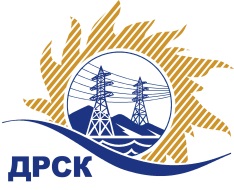 Акционерное Общество«Дальневосточная распределительная сетевая  компания»ПРОТОКОЛ ИТОГОВЫЙ № 212/УР-Иоткрытый электронный запрос предложений на право заключения договора на выполнение работ «Бурение скважин и установка приставок Нерюнгринский РЭС» филиала ЮЯЭС закупка 73 раздела 1.1. ГКПЗ 2016 г.Форма голосования членов Закупочной комиссии: очно-заочная.ПРИСУТСТВОВАЛИ: 10 членов постоянно действующей Закупочной комиссии ОАО «ДРСК»  2-го уровня.ВОПРОСЫ, ВЫНОСИМЫЕ НА РАССМОТРЕНИЕ ЗАКУПОЧНОЙ КОМИССИИ: О признании открытого запроса предложений  несостоявшимся.РЕШИЛИ:По вопросу № 1Признать открытый запрос предложений Бурение скважин и установка приставок Нерюнгринский РЭС  для нужд филиала АО «ДРСК» «Южно-Якутские электрические сети»  несостоявшимся на основании п. 7.7.11.2 Положения о закупке продукции для нужд АО «ДРСК», так как не было подано ни одного  предложения.Чувашова О.В.(416-2) 397-242г.  Благовещенск«20» января 2016Ответственный секретарь Закупочной комиссии: Елисеева М.Г._______________________________